irier2012.gmail.comName of pet you would like to adopt _____________________________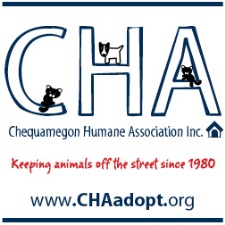               Alternate pet (optional) ________________________________________             Application & Consultation FormWelcome to the CHEQUAMEGON HUMANE ASSOCIATION! The consultation process is designed to help us determine if the adoption is the best possible fit for both the animal and your lifestyle.  Our number one concern is finding a permanent, loving home for every cat and dog.In order to adopt, these conditions apply:You must be 18 years of age or olderHave both knowledge and consent of present landlord if you rentBe able and willing to spend both the time and the money necessary to provide training, medical treatment, and proper care for a petABOUT YOUR HOME Please complete this section for the household in which your cat/dog will reside.Type of residence:    □ house     □ condo     □ mobile home     □ boarding house                                         □ dormitory     □ apartment       Do you:      □ own     □ rent     □ live w/ parents     □ otherIf you are a renter, does your landlord/association allow cats/dogs?         □ Yes     □ No 
    Name of Landlord or Association:  
    Phone number:  

How long have you lived at this address:  
How many times have you moved in the past five years?  
ABOUT YOUR FAMILY1. How many adults live in this household?  
    How many children live in this household?                            Ages of children in this in household?  
    Number of children who visit?                                                 Ages of children who visit?  
2. Are all members of your household in agreement about adopting a cat/ dog?  
3. Is anyone in your household nervous or unsure around cats/dogs?  
4. Who will be the primary caregiver for this animal? 
    Who will be financially responsible for this animal? 
5. Do any members of your household have asthma, or have allergies to cats/dogs? 
6. Describe your household activity/noise level:  

7. How many hours would the cat/ dog be alone during the day?
    (Please consider what time you leave for work and what time you return home)   ABOUT YOUR CURRENT PET(S) 1. If you have a cat, does it get along with cats/dogs?  

2. If you have a dog, does it get along with other cats/dogs?  

3. What veterinary hospital do your animals go to? 
    May we call to verify vaccinations and spay/neuter status?  

4. Are you experiencing any difficulties with your current pets in terms of health or     behavior?                                                        If yes, please describe:  PET HISTORY1. Have all of your family members been around cats/dogs?  

2. Have you had the experience of being primary caregiver to a cat/dog?  

3. Have you ever given a pet away, given it to a shelter or rescue group, returned it to a breeder or sold it?  

4. Have you ever had a pet for a short period of time and it didn't work out?  

5. Have you had a dog that gave birth?  
PLANS FOR YOUR NEW PET2. Where will the dog be when nobody is home? 
     Indoors      Outdoors      Either Indoors or Outdoors 

3. Do you have a fenced yard?  

4. Are you aware that some dogs require a period of weeks or even months 
    to adjust to their new home/enviroment/family/other pets? 6. Are you willing to bring your pet to a veterinarian for yearly exams, and for 
    vaccinations per your veterinarian's recommendations?  


7. Are you able/willing to pay for pet expenses including veterinary care, supplies, toys, 
      boarding/pet sitting, emergency care, grooming, food, etc.?  

8. Are you able to commit to providing a home for a animal for the life of the animal? 

9. Would you be willing to pay for obedience or behavioral sessions?  PREFERENCES1. I prefer a cat/dog that is:   □ Small     □ Medium     □ Large     □ Any size                □ Male     □ Female     □ Either

2. Reasons for adopting:       □ Companionship     □ Watch dog      □ Other  

3. Energy level preferred:      □ High     □ Medium      □ Low

6. Please share with us anything you would like for us to know about the 
      new cat/dog that you would like to add to your family: 
       
Please provide three personal references:By signing below you certify that you understand the following:CHA reserves the right to refuse any adoption application.The information contained within this application is accurate and not misleading in any way.CHA reserves the right to contact any individual on this form including veterinarian & landlord.CHA cannot guarantee the long-term health or temperament of any animal.  CHA will not consider any incomplete applications. Please make sure all questions are answered and ask a staff member for clarification if necessary.  NAME (please print clearly): ____________________________________________ADDRESS: ___________________________________________________________	         ___________________________________________________________PHONE NUMBER(S):  _________________________________________________                                         _________________________________________________SIGNATURE ________________________________________		DATE __________________STAFF COMMENTS (REQUIRED) – Be sure to document all conversations or phone messages relating to this application.________________________________________________________________________________________________________________________________________________________________________________________________________________________________________________________________________________________________________________________________________________________________________________________________________________________________________________________________________________________________________________________________________________________________________________________________________________________________________________Pets owned over the past 10 years:Pets owned over the past 10 years:Pets owned over the past 10 years:Pets owned over the past 10 years:Pets owned over the past 10 years:Pets owned over the past 10 years:Pets owned over the past 10 years:1. Will the dog live:1. Will the dog live:1. Will the dog live: Indoors mostly/Outdoors for elimination and exercise Outdoors only Outdoors mostly/Indoors on occasion Not sure5. Are you willing to allow for this adjustment period?5. Are you willing to allow for this adjustment period?5. Are you willing to allow for this adjustment period? Yes No, I prefer a pet who will adjust quickly Not sure4. I intend to (circle all that apply):4. I intend to (circle all that apply):4. I intend to (circle all that apply): Walk dog on a leash Walk dog off leash Bring dog to a dog park Hunt with the dog Go jogging or hiking with the dog Let the dog exercise himself in the yard5. I prefer a cat/ dog who is (circle all that apply):5. I prefer a cat/ dog who is (circle all that apply):5. I prefer a cat/ dog who is (circle all that apply):5. I prefer a cat/ dog who is (circle all that apply): Adult Senior Puppy/Kitten Male Female Spayed/Neutered Indoor only Indoor/outdoor Outdoor only Mellow/quiet Lap cat/dog Protective Very active/energetic Mainly an outdoor dog Happy to meet new people Hypoallergenic Likely to be housetrained Likely to be housetrainedNameRelationshipPhone number